Nr._______ din ________APROBAT,PROPUNERE ÎNCHEIERE CONTRACT CIVIL DE PRESTĂRI SERVICIICompartimentul inițiatorMotivarea propuneriiNume și prenume prestator	Obiectul contractuluiDurata contractuluiDe laPână laDurata contractuluiRemunerația lunară brutăProgramul de lucruDocumente atașate  Copie CI prestator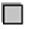  Curriculum Vitae prestator 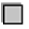 Cod IBAN prestator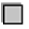  Fișa personală prestator (formular tip A12)  sauDeclarație privind alegerea Casei de sănătate (formular tip A14)Conducător compartimentSemnăturaDirecția Resurse UmaneDirecția Resurse UmaneTip convenție     dependentă                         independentăGaranție de bună execuție     DA                        NUSursa de finanțareAlte observațiiSemnătura 